DNA Tech Study GuideWhat is the purpose of the Human Genome Project? ___________________________________________________What is an example of a genetically engineered plant? __________________________________________________What process creates an exact genetic copy of an organism? _____________________________________________What is the goal, or purpose, of gene therapy? ___________________________________________________What is the goal, or purpose, of in vitro fertilization? ___________________________________________________How could scientists use genetic engineering to create insulin from bacteria? Explain this process.What enzymes “cut” DNA to create recombinant DNA, or rDNA? _________________________________________What enzymes “glue” the DNA together to create rDNA? _______________________________________________What is the circular ring of DNA in a bacteria cell called? ________________________________________________What is a vector? ___________________________________________________What are the base pairs of DNA? ___________________________________________________How are mutations related to base pairs? ___________________________________________________Explain the process of gel electrophoresis:What causes the DNA to move through the gel? ____________________________How are the bands separated? _________________________________What is a possible application of gel electrophoresis? ___________________________________________Put the following terms into the correct order: translation, transcription, creating traits, creating amino acidsWhat is the purpose of mRNA? ___________________________________________________What is the purpose of tRNA? ___________________________________________________Use the Figure Below to Answer Questions 17-20: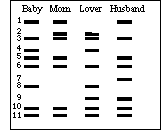 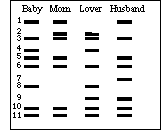 What is the above image? ____________________________________________What process produced the above image? _________________________________________________Who’s the Baby’s Daddy? ___________________________________How did you determine paternity? ____________________________________________________________